П О С Т А Н О В Л Е Н И Е	В соответствии с Решением Городской Думы Петропавловск-Камчатского городского округа от 31.10.2013 № 145-нд «О наградах и почетных званиях Петропавловск-Камчатского городского округа»,     Постановлением Главы Петропавловск-Камчатского городского округа от 31.10.2013 № 165 «О представительских расходах и расходах, связанных с приобретением подарочной и сувенирной продукции в Городской Думе Петропавловск-Камчатского городского округа»,       ПОСТАНОВЛЯЮ:за большой личный вклад в организацию и проведение интеллектуальной игры брейн-ринг на тему «Порт Петропавловска-Камчатского в годы Второй мировой войны и работа Военно-лоцманского пункта на подходах к нему»  среди молодежи Петропавловск-Камчатского городского округа объявить Благодарность Главы Петропавловск-Камчатского городского округа (в рамке) Агееву Владимиру Александровичу, заместителю декана по  учебно-производственной работе факультета среднего профессионального образования ФГБОУ ВПО «Камчатский государственный технический университет».ГлаваПетропавловск-Камчатскогогородского округа                                                                           К.Г. Слыщенко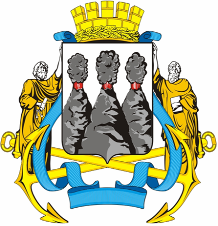 ГЛАВАПЕТРОПАВЛОВСК-КАМЧАТСКОГОГОРОДСКОГО ОКРУГА27 февраля 2014 г. № 29Об объявлении Благодарности Главы Петропавловск-Камчатского городского округа Агееву В.А.